27.11.2013 г. учителем биологии Омаровой Б.Б. была проведена внеклассное мероприятия посвященная  месячнику «СПИД-болезнь века»Тема  внеклассной работы: «СПИД – болезнь века»Цель: сформировать у учащихся необходимые знания о существующей проблеме современности - ВИЧ/СПИДе и личной ответственности за свое поведение.предотвратить распространение среди учащихся ВИЧ – инфекцииформировать у учащихся убеждения в том, что проблема ВИЧ/СПИДа касается каждого из нас. Задачи:1. Показать учащимся темпы распространения ВИЧ/СПИДа.2. Акцентировать внимание учащихся на том, что более половины случаев ВИЧ/СПИДа в мире приходится на подростков и молодежь.3. Показать, что основными причинами ВИЧ- инфицирования подростков и молодежи является опасная поведенческая практика, включающая употребление наркотиков и опасный секс.4. Обеспечить учащихся информацией в доступной форме, дать подробное представление о том, что такое ВИЧ /СПИД – посредством видео-презентации.5. Убедить учащихся, в необходимости раннего познания проблемы, что позволит правильно осознать опасность болезни и личную ответственность каждого человека за свое здоровье.6. Создать условия для одновременного получения информации и обсуждения неясных моментов, с тем, чтобы закреплять полученные знания, формировать навыки поведения. 8. Формировать мотивации к сохранению собственного здоровья и здоровья своего партнера, в том числе через ответственное сексуальное поведение.9. Обучить учащихся умению оценивать ситуации, опасные для жизни и здоровья.10. Воспитать у учащихся ценностное отношения к своему здоровью, здоровью своих близких и человеческой жизни.Ожидаемый результат: 1) учащиеся осознают необходимость борьбы со СПИДом; 2) учащиеся поймут важность информированности молодежи о проблемах, связанных со СПИДом; 3) учащиеся проникнутся ответственностью за своё здоровье и здоровье окружающих людей, а также сочувствием к больным СПИДом.Подготовительная работа:Подбор материала и создание видео-презентации по проблеме урокаПодбор музыки для музыкального сопровождения урока.Оформление:1. Плакаты с высказываниями по теме урока:Наш девиз везде и всегда:СПИДу – нет!Здоровому Образу Жизни – да!Привычка – тиран людей. / Шекспир.Хороший человек должен беречь себя. / М.Горький.Здоровье народа – богатство всего, богатство земли не заменит его. / Д.ЖабаевЗнать свой изъян – первый шаг к здоровью. / Эпикур.Кто к себе суров, тот и здоров. / Шекспир.2. Столы и стулья в кабинете расставлены по кругу для проведения тренингов с учащимися и их последующего обсуждения.3. На стенде оформлена выставка  посвященная о проблемах ВИЧ/СПИДОборудование: компьютер, мультимедийный проектор, экран, ученическая доска, мел, маркеры, листы бумаги, плакаты.План:Вступительное слово учителя.    презентация (1 – 6 слайд)2. Тест «Что Вы знаете о СПИДе?»    презентация (7 –13 слайд)Тренинговое упражнение «Ценности»    презентация (14 – 20 слайд)Презентация (20 – 24 слайд). Заключительное слово учителя.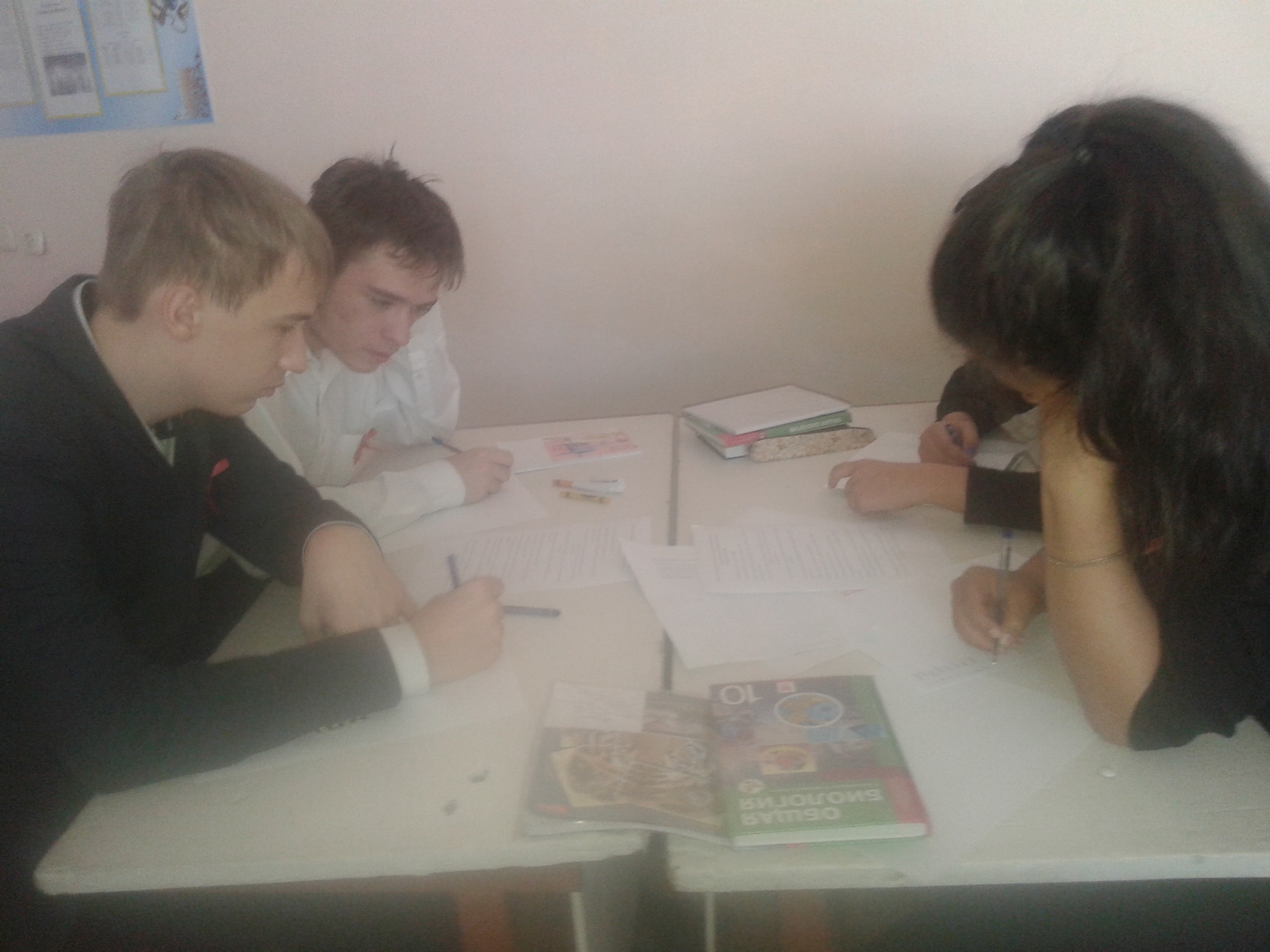 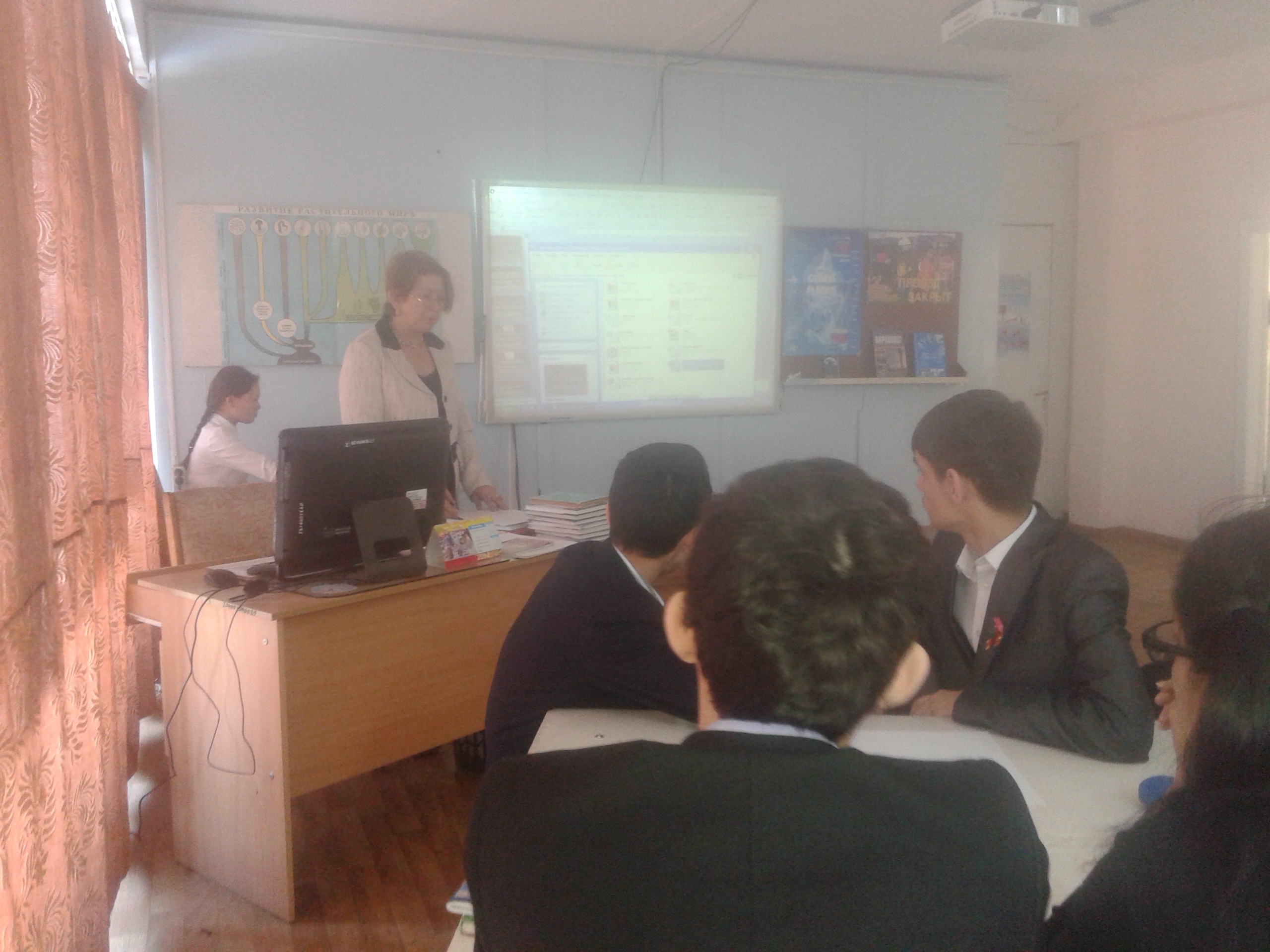 